1.7	исследовать потребности в спектре для телеметрии, слежения и управления в службе космической эксплуатации для спутников НГСО, осуществляющих непродолжительные полеты, для оценки пригодности существующих распределений службе космической эксплуатации и, в случае необходимости, рассмотреть новые распределения, в соответствии с Резолюцией 659 (ВКР-15);Базовая информацияПотребность в подходящем спектре для спутников НГСО, осуществляющих непродолжительные полеты, возрастает в связи с увеличением числа спутников, осуществляющих полеты такого типа. Благодаря своей массе и размерам эти спутники успешно используются сегодня и, вероятнее всего, будут использоваться все активнее в будущем. Полеты такого рода являются доступным средством для ведения научной и коммерческой деятельности в космосе и используются все больше новыми участниками космической деятельности. Тем не менее важно не допустить возникновения в результате этих полетов вредных помех для существующих систем и действующих служб. В пункте 1.7 повестки дня ВКР-19 предлагается провести исследования в целях удовлетворения потребностей в спектре для телеметрии, слежения и управления в службе космической эксплуатации ниже 1 ГГц для спутников НГСО, осуществляющих непродолжительные полеты, в существующих полосах или определения нового спектра с опорой на исследования совместного использования частот. Термин "непродолжительный полет", используемый в Резолюции 659 (ВКР-15), означает полет с ограниченным периодом действия, не превышающим, как правило, три года, без пополнения или замены космического аппарата оператором. Диапазоны частот, описанные в пункте 3 раздела предлагает МСЭ-R, перекрываются с распределениями на частотах, имеющих решающее значение для Глобальной морской системы для случаев бедствия и обеспечения безопасности (ГМСББ) и определенных в Приложении 15 к РР, а именно 156,3 МГц, 156,525 МГц, 156,65 МГц, 156,8 МГц, 161,975 МГц и 162,025 МГц, а также частотах, используемых системой КОСПАС-САРСАТ для целей безопасности человеческой жизни, в полосе 406−406,1 МГц. СТАТЬЯ 5Распределение частотNOC	IAP/11A7/1Раздел IV  –  Таблица распределения частот
(См. п. 2.1)Основания:	Исследования МСЭ-R в области совместного использования частот и совместимости между спутниками НГСО, осуществляющими непродолжительные полеты, и действующими службами с учетом пунктов 2 и 3 раздела предлагает МСЭ-R Резолюции 659 (ВКР-15) показали, что совместное использование частот практически не осуществимо. SUP	IAP/11A7/2РЕЗОЛЮЦИЯ  659  (ВКР-15)Исследования в целях удовлетворения потребностей 
службы космической эксплуатации для негеостационарных спутников, 
осуществляющих непродолжительные полетыОснования:	Исследования МСЭ-R показали, что совместное использование частот действующими службами и негеостационарными спутниками, осуществляющими непродолжительные полеты, практически не осуществимо в полосах частот, рассматриваемых в рамках этой Резолюции. Работа завершена, поэтому в этой Резолюции более нет необходимости. ______________Всемирная конференция радиосвязи (ВКР-19)
Шарм-эль-Шейх, Египет, 28 октября – 22 ноября 2019 года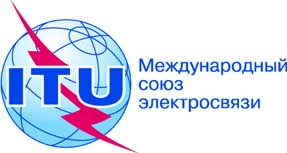 ПЛЕНАРНОЕ ЗАСЕДАНИЕДополнительный документ 7
к Документу 11-R16 сентября 2019 годаОригинал: английский/
	испанскийГосударства – члены Межамериканской комиссии по электросвязи (СИТЕЛ)Государства – члены Межамериканской комиссии по электросвязи (СИТЕЛ)предложения для работы конференциипредложения для работы конференцииПункт 1.7 повестки дняПункт 1.7 повестки дня